SATURDAY 08/07/2021 05:29		JOURNEY TO THE ERA OF THE GREEK REVOLUTION THROUGH THE TEXTS OF 182105:30		KYRIAKI STO HORIO “The Falls of Tzoumerka Arta”  		(New Episode)	Travelogue to every corner of rural Greece, bringing us close to the heartbeat of the people who live there. With  Maroula Maliohova. 07:00		LIFE IS ABOUT MOMENTS “Stelios Mainas - Actor” With Andrea Roditi08:10		ROAD TO TOKIO - Team Hellas “Elizabeth  Pesiridou - Hurdles”08:30		HE AND THE OTHER (AFTOS KAI O ALLOS)  “Mihalis Rakintzis - Musician”		With Thodori Vamvakari and Taki Giannoutso09:30		ON THE ROAD “South Heraklio, Mountain and Sea”		 				A Car Travel Program with Alexi Kalpani10:00		CAFÉ FINOVO “The first Café in a cemetery in  Germany and it’s cultural life”		Directed by Lefteris Filactos -  2013 Production11:00		ROAD TO TOKIO - Team Hellas “The Olympic Team of Greece” 11:45		AS OF TODAY IN THE 20TH CENTURY12:00		PLANA ME OURA Aspires to make animal awareness part of our everyday life13:00		CLASSICAL GREEK THEATER  “Enemy of the People” 15:30		JOURNEY TO THE ERA OF THE GREEK REVOLUTION THROUGH THE TEXTS OF 182115:35		ROAD TO TOKIO - Team Hellas “Hrisoula Anagnostopoulou, Discus Thrower (New Episode)16:00		THE GREAT TOMORROW Portraits of the Future “Can I Kick It?”16:30 		HERBS, PRODUCTS OF THE EARTH “Aromatic Chios” 		(New Episode)		New series concerning the Herbs of Greece		17:00		PERSONALLY “All roads lead to the Harbor” Part B, With Elena Katritsi18:00		TA STEKIA (Hangouts) “Where Nikos Triantafilidis Hangs out”19:00		NEWS REPORT – SPORTS - WEATHER20:00		CAFÉ FINOVO “The first Café in a cemetery in  Germany and it’s cultural life”		Directed by Lefteris Filactos -  2013 Production21:00		ON THE ROAD “South Heraklio, Mountain and Sea”		 				A Car Travel Program with Alexi Kalpani21:35		ROAD TO TOKIO - Team Hellas “Panagiota Tsinopoulou – Race Walker”		(New Episode)21:59		JOURNEY TO THE ERA OF THE GREEK REVOLUTION THROUGH THE TEXTS OF 182122:00		WE SAY YES TO SONGS “Dedicated to Eftihia Papagiannopoulou – Lyrics Writer”		With Natalia Dragoumi and Mihali Marino01:30		HERBS, PRODUCTS OF THE EARTH “Aromatic Chios” 		(New Episode)02:00 		LIFE FROM A DIFFERENT PERSPECTIVE “Kefalonia”03:00 		CLASSICAL GREEK THEATER  “Enemy of the People”SUNDAY 08/08/2021 05:29 		JOURNEY TO THE ERA OF THE GREEK REVOLUTION THROUGH THE TEXTS OF 1821 05:30		I AVLI TON CHROMATON 	“Dedication to Michali Sogioul” 		Musical - Entertainment Prog. with Athena Kabakoglou”	07:00		FROM STONE AND TIME   “Tripoli”		Travelogue to old villages in the Greek countryside08:00		GREEK ORTHODOX CHURCH SERVICE 		Direct Transmission from the 	Central Cathedral of Athens		(L)10:30		LOST IN THE WOODS		2020 Production Directed by Lefteris Filactos11:30		ROAD TO TOKIO - Team Hellas “Artistic Swimming” Part A’ 		(New Episode)12:00		PLANA ME OURA Aspires to make animal awareness part of our everyday life13:00		SALT OF THE EARTH “Rebetika and Folk Songs of Greek Immigrants”14:59		JOURNEY TO THE ERA OF THE GREEK REVOLUTION THROUGH THE TEXTS OF 182115:00 		TA STEKIA (Hangouts) “Where Nikos Triandafilidis Hangs out- Actor”16:00		MUSICAL BOX “Glykeria and the Yellow Bicycles” 		Musical program presented by Nikos Portokaloglou and Rena Morfiliou18:00		LOST IN THE WOODS		2020 Production Directed by Lefteris Filactos19:00		NEWS REPORT – SPORTS - WEATHER20:00		GREEK CLASSICAL MOVIES “Gamilies Peripeties”		Comedy 1959 Production21:30		ROAD TO TOKIO - Team Hellas ““Artistic Swimming” Part B’		(New Episode)21:59 		JOURNEY TO THE ERA OF THE GREEK REVOLUTION THROUGH THE TEXTS OF 182122:00		SALT OF THE EARTH  	“Rebetika and Folk Songs of Greek Immigrants” 				Traditional Greek Music show With Lampro Liava00:00		MEETING POINT “Myrto Alikaki – Fotini Belesiotou”00:40		ROAD TO TOKIO - Team Hellas “Alkis Kynigakis , Swimming” 		01:00		ART WEEK “Katerina Brana, Greek stand-up comedian” 		02:00		LIFE FROM A DIFFERENT PERSPECTIVE “Kefalonia”	03:00		CLASSICAL GREEK MOVIES “Gamilies Peripeties”		Comedy 1959 Producrion04:30		AS OF TODAY IN THE 20TH CENTURY04:45		ROAD TO TOKIO - Team Hellas “Greek Olympic Team of 2021”MONDAY 08/09/2021 05:29		JOURNEY TO THE ERA OF THE GREEK REVOLUTION THROUGH THE TEXTS OF 1821 05:30		…FROM SIX 		News Program with Dimitris Kottaridis and Giannis Pitaras08:00		THE SECRETS OF MUSIC  “New Wave”		The Coordination of Orchestras, Bands, Musical Ensembles, Choirs and how they work.09:00		POP HELLAS, 1951- 2021: THE WAY GREEKS LIVE “Night Lifestyle of the “Greeks”		New Series, Life style of the Greeks from the 50s to today10:00		SELFIE RELOADED Travel game show “Papadiamandis Skiathos”		(New Episode)11:00		FILOXENOUMENI (GUESTS) Travel Documentary “Russia”12:00		NEWS REPORT – SPORTS - WEATHER13:00		POP COOKING “Xinomizithra, Tsakonikes Melitzanes( eggplant) Raisins from Corinthos”			With Manoli Papoutsaki 			(New Episode)	14:00		ZAKETA NA PARIS “Madam Pelazi”		Comedy Series 14:59		JOURNEY TO THE ERA OF THE GREEK REVOLUTION THROUGH THE TEXTS OF 1821 15:00		NEWS REPORT – SPORTS - WEATHER16:00		MOM’S CAKE “Athens 2021” Part C’		 Comedy Series17:00		POP HELLAS, 1951- 2021: THE WAY GREEKS LIVE “Greeks Lifestyle”		New Series, Life style of the Greeks from the 50s to today18:00		NEWS REPORT – SPORTS – WEATHER | UPDATE – COVID 19 (Sign Language)19:00		HERETA MOU TON PLATANO Family Comedy Series		(New Episode)20:00		HERETA MOU TON PLATANO Family Comedy Series		(New Episode)21:00		CENTRAL NEWS REPORT- SPORTS – WEATHER22:00		I AVLI TON CHROMATON 	“Dedicated to Michali Sougioul” 		Musical - Entertainment Prog. with Athena Kabakoglou”00:00		ZAKETA NA PARIS “Madam Pelazi”		Comedy Series 01:00		MEETING POINT “Myrto Alikaki – Fotini Belesiotou”01:40		ROAD TO TOKIO - Team Hellas “Stamatia  Skarveli, Discus Thrower”-------------------------------------------------------------------------------------------------------------------------02:00		MOM’S CAKE “Athena 2021” Part C’03:00		HERETA MOU TON PLATANO Family Comedy Series		(New Episode) 04:00		HERETA MOU TON PLATANO Family Comedy Series		(New Episode) 04:45		AS OF TODAY IN THE 20TH CENTURY 05:00		ROAD TO TOKIO - Team Hellas “Swimming, 4x100m Men’s” TUESDAY  08/10/2021 05:29		JOURNEY TO THE ERA OF THE GREEK REVOLUTION THROUGH THE TEXTS OF 1821 05:30		…FROM SIX 		News Program with Dimitris Kottaridis and Giannis Pitaras08:00		THE SECRETS OF MUSIC  “Professionals” Part A’		The Coordination of Orchestras, Bands, Musical Ensembles, Choirs and how they work.09:00		YSTEROGRAFO (POSTSCRIPT) “Io Aggeli: Our Garden” 10:00		SELFIE RELOADED “Milies” Travel game show		(New Episode)11:00		FILOXENOUMENI (GUESTS) “Chile” Travel Documentary12:00		NEWS REPORT – SPORTS - WEATHER13:00		POP COOKING “Tomatoes Santorini, Kaseri, Figs from Vavrona Markopoulou”			With Manoli Papoutsaki			(New Episode)14:00		ZAKETA NA PARIS 		Family, Comedy Series14:59 		JOURNEY TO THE ERA OF THE GREEK REVOLUTION THROUGH THE TEXTS OF 1821 15:00		NEWS REPORT – SPORTS - WEATHER16:00		MOM’S CAKE 17:00		YSTEROGRAFO (POSTSCRIPT) “Io Aggeli: Our Garden”18:00		NEWS REPORT – SPORTS – WEATHER | UPDATE – COVID 19 (Sign Language)19:00		HERETA MOU TON PLATANO  Family Comedy Series		(New Episode)20:00		HERETA MOU TON PLATANO  Family Comedy Series		(New Episode)20:59   		JOURNEY TO THE ERA OF THE GREEK REVOLUTION THROUGH THE TEXTS OF 182121:00		CENTRAL NEWS REPORT- SPORTS – WEATHER22:00		MEDITERRANEA “Southern Italy”		Travelogue of Mediterranean countries 23:00		LIFE IS ABOUT MOMENTS “Giannis Parios” With Andrea Roditi---------------------------------------------------------------------------------------------------------------------------		00:00 		ZAKETA NA PARIS 01:00		HE AND THE OTHER (Aftos kai o Alos) “Michalis Rakinzis”02:00 		MOM’S CAKE 03:00		HERETA MOU TON PLATANO  Family Comedy Series		(New Episode)04:00		HERETA MOU TON PLATANO  Family Comedy Series		(New Episode)04:45		AS OF TODAY IN THE 20TH CENTURY 05:00		ROAD TO TOKIO - Team Hellas “Elisavet Pesidou, Hurdles”			Giorgos Kapoutzidis presents members of the Greek Olympic TeamsWEDNESDAY 08/11/2021 05:29		JOURNEY TO THE ERA OF THE GREEK REVOLUTION THROUGH THE TEXTS OF 1821 05:30		…FROM SIX 		News Program with Dimitris Kottaridis and Giannis Pitaras08:00		THE SECRETS OF MUSIC “Professionals” Part B’ 		The Coordination of Orchestras, Bands, Musical Ensembles, Choirs and how they work.09:00		KLINON ASTY Stories of the City  “Athens takes a Pose” 		(New Episode)			Documentary series  with Maria Danezi		10:00		SELFIE RELOADED “Voulgareli Artas”  Travel game show		(New Episode)11:00		FILOXENOUMENI (GUESTS) “Syria”		Travel Documentary 12:00		NEWS REPORT – SPORTS - WEATHER13:00		POP COOKING “Sam Michali Syrou, Katsikaki Elassonas Figs from Vavrona” 	(New Episode)		With Manoli Papoutsaki			14:00		ZAKETA NA PARIS “There is no ware like Chalkididi”14:59		JOURNEY TO THE ERA OF THE GREEK REVOLUTION THROUGH THE TEXTS OF 1821	15:00		NEWS REPORT – SPORTS - WEATHER16:00		MOM’S CAKE “Waltz of the Roses”  Part A’17:00		KLINON ASTY Stories of the City  “Athens takes a Pose” 		(New Episode)			Documentary series  with Maria Danezi		18:00		NEWS REPORT – SPORTS – WEATHER | UPDATE – COVID 19 (Sign Language)19:00		HERETA MOU TON PLATANO  Family Comedy Series		(New Episode)20:00		HERETA MOU TON PLATANO  Family Comedy Series		(New Episode)20:59		JOURNEY TO THE ERA OF THE GREEK REVOLUTION THROUGH THE TEXTS OF 1821 21:00		CENTRAL NEWS REPORT- SPORTS – WEATHER22:00		MUSICAL BOX “Guest: Giannis Kotsiras, Andriana Mpampali”		Musical Program with Nikos Portokaloglou and Rena Morfiliou---------------------------------------------------------------------------------------------------------------------------00:00 		ZAKETA NA PARIS “There is no ware like Chalkididi”01:00		WITHOUT A COMPESS “Hiraklia - Shinousa”		02:00 		MOM’S CAKE “Waltz of the Roses” Part A’03:00		HERETA MOU TON PLATANO Family Comedy Series		(New Episode)04:00		HERETA MOU TON PLATANO Family Comedy Series		(New Episode)04:45		AS OF TODAY IN THE 20TH CENTURY 05:00		ROAD TO TOKIO - Team Hellas “Chrisoula Anagnostopoulou, Discus Thrower”				Giorgos Kapoutzidis presents members of the Greek Olympic TeamsTHURSDAY 08/12/2021 05:29		JOURNEY TO THE ERA OF THE GREEK REVOLUTION THROUGH THE TEXTS OF 182105:30		…FROM SIX 		News Program with Dimitris Kottaridis and Giannis Pitaras08:00		THE SECRETS OF MUSIC “Professionals” Part C’		 The Coordination of Orchestras, Bands, Musical Ensembles, Choirs and how they work.09:00		OUR BEST YEARS “Blind Date”  		(New Episode)	10:00		SELFIE RELOADED “Trikeri”  Travel game show		(New Episode)11:00 		PLANA ME OURA Aspires to make animal awareness part of our everyday life12:00	          NEWS REPORT – SPORTS - WEATHER13:00		POP COOKING “Kalathaki Limnou, Fasolia Kastorias, Syka Taxiarhi” 		With Manoli Papoutsaki			(New Episode)14:00		WITHOUT A CAMPESS “Heraclea – Shinousa”		New Program: The travelogue of two actors performing in the Greek Islands  		14:59 		JOURNEY TO THE ERA OF THE GREEK REVOLUTION THROUGH THE TEXTS OF 182115:00		NEWS REPORT – SPORTS - WEATHER 16:00		MOM’S CAKE “Waltz of the Roses” Part B’17:00		THE ORPHANS OF 1821 Stories of American Philhellenism 		(N.Episode)		New Doc., Greek Orphans traveling to USA and their Descendance18:00		NEWS REPORT – SPORTS – WEATHER | UPDATE – COVID 19 (Sign Language)19:00		HERETA MOU TON PLATANO  Family Comedy Series		(New Episode)20:00		HERETA MOU TON PLATANO  Family Comedy Series		(New Episode)20:59 		JOURNEY TO THE ERA OF THE GREEK REVOLUTION THROUGH THE TEXTS OF 182121:00		CENTRAL NEWS REPORT- SPORTS – WEATHER---------------------------------------------------------------------------------------------------------------------------22:00		OUR BEST YEARS “Blind Date” 		(New Episode)	23:00 		HISTORICAL DOCUMENTS OF 1821 “First Civil War”		(New Episode)	 00:00		THE ORPHANS OF 1821 Stories of American Philhellenism (George Sirian)	(New Episode)01:00		MONOGRAM “Alexis Panselinos – Author”01:30		WITHOUT QUESTION “Eva Stefani - Director”		(New Episode)02:00		MOM’S CAKE “Waltz of the Roses” Part B’03:00		HERETA MOU TON PLATANO  Family Comedy Series		(New Episode)04:00		HERETA MOU TON PLATANO  Family Comedy Series		(New Episode)04:45		AS OF TODAY IN THE 20TH CENTURY05:00		ROAD TO TOKIO - Team Hellas “Artistic Swimming” 		Giorgos Kapoutzidis presents members of the Greek Olympic TeamsFRIDAY 08/13/2021 05:29		JOURNEY TO THE ERA OF THE GREEK REVOLUTION THROUGH THE TEXTS OF 182105:30		…FROM SIX 		News Program with Dimitris Kottaridis and Giannis Pitaras08:00		THE SECRETS OF MUSIC “Professionals”  Part E’		 The Coordination of Orchestras, Bands, Musical Ensembles, Choirs and how they work.09:00		OUR BEST YEARS			(New Episode)			Family Comedy Series			10:00		SELFIE RELOADED “Zagora - Tsagarada” Travel game show		(New Episode)11:00		PLANA ME OURA Aspires to make animal awareness part of our everyday life12:00	          NEWS REPORT – SPORTS - WEATHER13:00		POP COOKING “Arseniko Naxou, Appel Zagoras, Beans from Kato Nevrokopi” 			With Manoli Papoutsaki			14:00		HISTORICAL DOCUMENTS OF 1821 “First Civil War”		14:59		JOURNEY TO THE ERA OF THE GREEK REVOLUTION THROUGH THE TEXTS OF 182115:00		NEWS REPORT – SPORTS - WEATHER16:00		MOM’S CAKE “Waltz of the Roses” Part C’17:00		WITHOUT QUESTION “Eva Stefani”18:00		NEWS REPORT – SPORTS – WEATHER | UPDATE – COVID 19 (Sign Language)19:00		HERETA MOU TON PLATANO  Family Comedy Series		(New Episode) 20:00		HERETA MOU TON PLATANO  Family Comedy Series		(New Episode)20:59		JOURNEY TO THE ERA OF THE GREEK REVOLUTION THROUGH THE TEXTS OF 182121:00		CENTRAL NEWS REPORT- SPORTS – WEATHER	-------------------------------------------------------------------------------------------------------------------------22:00		OUR BEST YEARS		23:00 		THE SECRET SONG OF THE CASTLLE  “Directed by  George Voukanou”00:40 		ROAD TO TOKIO - Team Hellas “Panagiota Tsinopoulou – Track and Field”01:00		FROM STONE AND TIME   “Nemea”		Travelogue to old villages in the Greek countryside01:30 		THE GREAT TOMORROW Portraits of the Future “Aris Tselepos – Enologist”02:00		MOM’S CAKE “Waltz of the Roses” Part C’03:00 		HERETA MOU TON PLATANO  Family Comedy Series		(New Episode)04:00 		HERETA MOU TON PLATANO  Family Comedy Series		(New Episode)04:45		AS OF TODAY IN THE 20TH CENTURY05:00		ROAD TO TOKIO - Team Hellas “Artistic Swimming” Part B’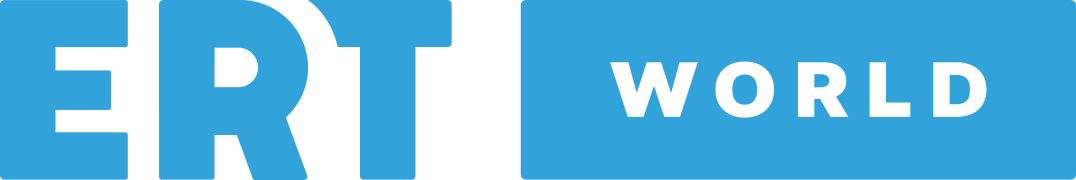 